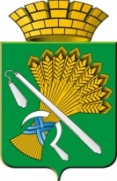 АДМИНИСТРАЦИЯ КАМЫШЛОВСКОГО ГОРОДСКОГО ОКРУГАП О С Т А Н О В Л Е Н И Еот 29.05.2019  N 479Об утверждении Примерного положения об оплате труда работников муниципальных организаций дополнительного образования (детские школы искусств) Камышловского городского округа, в отношении которых Комитет по образованию, культуре, спорту и делам молодежи администрации Камышловского городского округа осуществляет функции и полномочия учредителяВ соответствии с Трудовым кодексом Российской Федерации («Российская газета от 31.12.2001 г. № 256), постановлением Правительства Свердловской области от 21 февраля 2019 г. № 108-ПП "Об утверждении Примерного положения об оплате труда работников государственных профессиональных образовательных организаций и организаций дополнительного образования (детские школы искусств) Свердловской области, в отношении которых Министерство культуры Свердловской области осуществляет функции и полномочия учредителя", «Едиными рекомендациями по установлению на федеральном, региональном и местном уровнях систем оплаты труда работников государственных и муниципальных учреждений на 2019 год», утвержденными решением Российской трехсторонней комиссии по регулированию социально-трудовых отношений от 25.12.2018, протокол №12,  в целях совершенствования системы оплаты труда работников муниципальных организаций дополнительного образования (детские школы искусств) Камышловского городского округа, в отношении которых Комитет по образованию, культуре, спорту и делам молодежи администрации Камышловского городского округа осуществляет функции и полномочия учредителя, администрация Камышловского городского округаПОСТАНОВЛЯЕТ :1. Утвердить Примерное положение об оплате труда работников муниципальных организаций дополнительного образования (детские школы искусств) Камышловского городского округа, в отношении которых Комитет по образованию, культуре, спорту и делам молодежи администрации Камышловского городского округа осуществляет функции и полномочия учредителя (прилагается).2. Признать утратившим силу постановление главы Камышловского городского округа от 03.04.2018г. №288 «Об утверждении Примерного положения об оплате труда работников муниципальных бюджетных и автономных образовательных организаций в сфере культуры Камышловского городского округа, в отношении которых Комитет по образованию, культуре, спорту и делам молодежи администрации Камышловского городского округа осуществляет функции и полномочия учредителя»3. Настоящее постановление распространяет свое действие на отношения, возникшие с 01.09.2019 года.4. Настоящее постановление опубликовать на «Официальном сайте Камышловского городского округа» (www.gorod-kamyshlov.ru).5. Контроль за исполнением настоящего Постановления возложить на председателя Комитета по образованию, культуре, спорту и делам молодежи администрации Камышловского городского округа Мишенькину А.А.ГлаваКамышловского городского округа                                              А.В. Половников